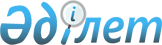 О внесении изменений в решение маслихата от 15 декабря 2017 года № 167 "О бюджетах села, сельских округов Мендыкаринского района на 2018-2020 годы"
					
			С истёкшим сроком
			
			
		
					Решение маслихата Мендыкаринского района Костанайской области от 22 июня 2018 года № 215. Зарегистрировано Департаментом юстиции Костанайской области 2 июля 2018 года № 7914. Прекращено действие в связи с истечением срока
      В соответствии со статьями 106, 109-1 Бюджетного кодекса Республики Казахстан от 4 декабря 2008 года, Мендыкаринский районный маслихат РЕШИЛ:
      1. Внести в решение маслихата от 15 декабря 2017 года № 167 "О бюджетах села, сельских округов Мендыкаринского района на 2018-2020 годы" (зарегистрировано в Реестре государственной регистрации нормативных правовых актов за № 7453, опубликовано 19 января 2018 года в Эталонном контрольном банке нормативных правовых актов Республики Казахстан) следующие изменения:
      пункт 1 изложить в новой редакции:
      "1. Утвердить бюджет села Боровское на 2018-2020 годы согласно приложениям 1, 2 и 3 соответственно, в том числе на 2018 год в следующих объемах:
      1) доходы - 172866,6 тысяч тенге, в том числе по:
      налоговым поступлениям - 36659,0 тысяч тенге;
      неналоговым поступлениям - 180,0 тысяч тенге;
      поступлениям от продажи основного капитала - 0,0 тысяч тенге;
      поступлениям трансфертов - 136027,6 тысяч тенге;
      2) затраты - 172 866,6 тысяч тенге;
      3) чистое бюджетное кредитование - 0,0 тысяч тенге, в том числе:
      бюджетные кредиты - 0,0 тысяч тенге;
      погашение бюджетных кредитов - 0,0 тысяч тенге;
      4) сальдо по операциям с финансовыми активами - 0,0 тысяч тенге;
      5) дефицит (профицит) бюджета - 0,0 тысяч тенге;
      6) финансирование дефицита (использование профицита) бюджета - 0,0 тысяч тенге.".
      пункт 2 изложить в новой редакции:
      "2. Учесть, что в бюджете села Боровское предусмотрен объем субвенций, передаваемых из районного бюджета на 2018 год в сумме 106090,0 тысяч тенге и целевые текущие трансферты в сумме 29937,6 тысяч тенге.".
      пункт 3 изложить в новой редакции:
      "3. Утвердить бюджет Михайловского сельского округа на 2018-2020 годы согласно приложениям 4, 5 и 6 соответственно, в том числе на 2018 год в следующих объемах:
      1) доходы - 29764,0 тысяч тенге, в том числе по:
      налоговым поступлениям - 8353,0 тысяч тенге;
      неналоговым поступлениям - 195 ,0 тысяч тенге;
      поступлениям от продажи основного капитала - 0,0 тысяч тенге;
      поступлениям трансфертов - 21216,0 тысяч тенге;
      2) затраты - 29764,0 тысяч тенге;
      3) чистое бюджетное кредитование - 0,0 тысяч тенге, в том числе:
      бюджетные кредиты - 0,0 тысяч тенге;
      погашение бюджетных кредитов - 0,0 тысяч тенге;
      4) сальдо по операциям с финансовыми активами - 0,0 тысяч тенге;
      5) дефицит (профицит) бюджета - 0,0 тысяч тенге;
      6) финансирование дефицита (использование профицита) бюджета - 0,0 тысяч тенге.".
      пункт 4 изложить в новой редакции:
      "4. Учесть, что в бюджете Михайловского сельского округа предусмотрен объем субвенций в сумме 21135,0 тысяч тенге и целевые текущие трансферты в сумме 81,0 тысяч тенге передаваемых из районного бюджета на 2018 год.".
      пункт 5 изложить в новой редакции:
      "5. Утвердить бюджет Первомайского сельского округа на 2018-2020 годы согласно приложениям 7, 8 и 9 соответственно, в том числе на 2018 год в следующих объемах:
      1) доходы - 28887,7 тысяч тенге, в том числе по:
      налоговым поступлениям -10894,0 тысяч тенге;
      неналоговым поступлениям - 183,0 тысяч тенге;
      поступлениям от продажи основного капитала - 0,0 тысяч тенге;
      поступлениям трансфертов - 17810,7 тысяч тенге;
      2) затраты - 28887,7 тысяч тенге;
      3) чистое бюджетное кредитование - 0,0 тысяч тенге, в том числе:
      бюджетные кредиты - 0,0 тысяч тенге;
      погашение бюджетных кредитов - 0,0 тысяч тенге;
      4) сальдо по операциям с финансовыми активами - 0,0 тысяч тенге;
      5) дефицит (профицит) бюджета - 0,0 тысяч тенге;
      6) финансирование дефицита (использование профицита) бюджета - 0,0 тысяч тенге.".
      пункт 6 изложить в новой редакции:
      "6. Учесть, что в бюджете Первомайского сельского округа предусмотрен объем субвенций, передаваемых из районного бюджета на 2018 год в сумме 9528,0 тысяч тенге и целевые текущие трансферты в сумме 8282,7 тысяч тенге.".
      Приложение 1, 4, 7 к указанному решению изложить в новой редакции согласно приложениям 1, 2, 3 к настоящему решению.
      2. Настоящее решение вводится в действие с 1 января 2018 года.
      СОГЛАСОВАНО
      Исполняющий обязанности акима 
      государственного учреждения 
      "Аппарат акима села Боровское"
      ____________ С. Ескалиев
      СОГЛАСОВАНО
      Руководитель государственного
      учреждения "Отдел финансов
      Мендыкаринского района"
      ___________ С. Хабалкина
      СОГЛАСОВАНО
      Исполняющий обязанности
      акима государственного
      учреждения "Аппарат акима
      Михайловского сельского
      округа Мендыкаринского района"
      ____________ С. Рахимова
      СОГЛАСОВАНО
      Государственного учреждение
      "Аппарат акима Первомайского
      сельского округа
      Мендыкаринского района"
      ____________ В. Сосенко
      СОГЛАСОВАНО
      Руководитель государственного
      учреждения "Отдел экономики
      и бюджетного планирования
      Мендыкаринского района"
      ____________ Н. Тимашова Бюджет села Боровское Мендыкаринского района на 2018 год Бюджет Михайловского сельского округа Мендыкаринского района на 2018 год Бюджет Первомайского сельского округа Мендыкаринского района на 2018 год
					© 2012. РГП на ПХВ «Институт законодательства и правовой информации Республики Казахстан» Министерства юстиции Республики Казахстан
				
      Председатель сессии

С. Укина

      Секретарьрайонного маслихата

К. Арыков
Приложение 1
к решению маслихата
от 22 июня 2018 года № 215Приложение 1
к решению маслихата
от 15 декабря 2017 года № 167
Категория
Категория
Категория
Категория
Категория
Сумма, тысяч тенге
Класс
Класс
Класс
Класс
Сумма, тысяч тенге
Подкласс
Подкласс
Подкласс
Сумма, тысяч тенге
Специфика
Специфика
Сумма, тысяч тенге
Наименование
Сумма, тысяч тенге
I. Доходы
172866,6
1
00
0
00
Налоговые поступления
36659,0
1
01
2
00
Индивидуальный подоходный налог
20199,0
1
04
0
00
Налоги на собственность
16457,0
1
04
1
00
Налоги на имущество
434,0
1
04
3
00
Земельный налог
689,0
1
04
4
00
Налог на транспортные средства
15334,0
1
05
0
00
Внутренние налоги на товары, работы и услуги
3,0
1
05
4
00
Сборы за ведение предпринимательской и профессиональной деятельности
3,0
2
00
0
00
Неналоговые поступления
180,0
2
01
0
00
Доходы от государственной собственности
108,0
2
01
5
00
Доходы от аренды имущества, находящегося в государственной собственности
108,0
2
04
0
00
Штрафы, пени, санкции, взыскания, налагаемые государственными учреждениями, финансируемыми из государственного бюджета, а также содержащимися и финансируемыми из бюджета (сметы расходов) Национального Банка Республики Казахстан
72,0
2
04
1
00
Штрафы, пени, санкции, взыскания, налагаемые государственными учреждениями, финансируемыми из государственного бюджета, а также содержащимися и финансируемыми из бюджета (сметы расходов) Национального Банка Республики Казахстан, за исключением поступлений от организаций нефтяного сектора
72,0
4
00
0
00
Поступления трансфертов
136027,6
4
02
0
00
Трансферты из вышестоящих органов государственного управления
136027,6
4
02
3
00
Трансферты из районного (города областного значения) бюджета
136027,6
Функциональная группа
Функциональная группа
Функциональная группа
Функциональная группа
Функциональная группа
Сумма, тысяч тенге
Функциональная подгруппа
Функциональная подгруппа
Функциональная подгруппа
Функциональная подгруппа
Сумма, тысяч тенге
Администратор бюджетных программм
Администратор бюджетных программм
Администратор бюджетных программм
Сумма, тысяч тенге
Программа
Программа
Сумма, тысяч тенге
Наименование
Сумма, тысяч тенге
II. Затраты
172866,6
01
Государственные услуги общего характера
22956,0
01
Представительные, исполнительные и другие органы, выполняющие общие функции государственного управления
22956,0
124
Аппарат акима города районного значения, села, поселка, сельского округа
22956,0
001
Услуги по обеспечению деятельности акима города районного значения, села, поселка, сельского округа
22956,0
04
Образование
97923,0
01
Дошкольное воспитание и обучение
97923,0
124
Аппарат акима города районного значения, села, поселка, сельского округа
97923,0
004
Дошкольное воспитание и обучение и организация медицинского обслуживания в организациях дошкольного воспитания и обучения
97923,0
07
Жилищно-коммунальное хозяйство
23487,6
03
Благоустройство населенных пунктов
23487,6
124
Аппарат акима города районного значения, села, поселка, сельского округа
23487,6
008
Освещение улиц в населенных пунктах
9800,0
009
Обеспечение санитарии населенных пунктов
630,0
010
Содержание мест захоронений и погребение безродных
90,0
011
Благоустройство и озеленение населенных пунктов
12967,6
12
Транспорт и коммуникации
28500,0
01
Автомобильный транспорт
28500,0
124
Аппарат акима города районного значения, села, поселка, сельского округа
28500,0
013
Обеспечение функционирования автомобильных дорог в городах районного значения, селах, поселках, сельских округах
3500,0
045
Капитальный и средний ремонт автомобильных дорог в городах районного значения, селах, поселках, сельских округах
25000,0
III. Чистое бюджетное кредитование
0,0
IV. Сальдо по операциям с финансовыми активами
0,0
V. Дефицит бюджета (-) / (профицит) (+)
0,0
VI. Финансирование дефицита бюджета (использование профицита)
0,0Приложение 2
к решению маслихата
от 22 июня 2018 года № 215Приложение 4
к решению маслихата
от 15 декабря 2017 года № 167
Категория
Категория
Категория
Категория
Категория
Сумма, тысяч тенге
Класс
Класс
Класс
Класс
Сумма, тысяч тенге
Подкласс
Подкласс
Подкласс
Сумма, тысяч тенге
Специфика
Специфика
Сумма, тысяч тенге
Наименование
Сумма, тысяч тенге
I. Доходы
29764,0
1
00
0
00
Налоговые поступления
8353,0
1
01
2
00
Индивидуальный подоходный налог 
2700,0
1
04
0
00
Налоги на собственность
5653,0
1
04
1
00
Налоги на имущество
202,0
1
04
3
00
Земельный налог
309,0
1
04
4
00
Налог на транспортные средства
5142,0
2
00
0
00
Неналоговые поступления
195,0
2
01
0
00
Доходы от государственной собственности
147,0
2
01
5
00
Доходы от аренды имущества, находящегося в государственной собственности 
147,0
2
04
0
00
Штрафы, пени, санкции, взыскания, налагаемые государственными учреждениями, финансируемыми из государственного бюджета, а также содержащимися и финансируемыми из бюджета (сметы расходов) Национального Банка Республики Казахстан
48,0
2
04
1
00
Штрафы, пени, санкции, взыскания, налагаемые государственными учреждениями, финансируемыми из государственного бюджета, а также содержащимися и финансируемыми из бюджета (сметы расходов) Национального Банка Республики Казахстан, за исключением поступлений от организаций нефтяного сектора
48,0
4
00
0
00
Поступления трансфертов
21216,0
4
02
0
00
Трансферты из вышестоящих органов государственного управления
21216,0
4
02
3
00
Трансферты из районного (города областного значения) бюджета
21216,0
Функциональная группа
Функциональная группа
Функциональная группа
Функциональная группа
Функциональная группа
Сумма, тысяч тенге
Функциональная подгруппа
Функциональная подгруппа
Функциональная подгруппа
Функциональная подгруппа
Сумма, тысяч тенге
Администратор бюджетных программм
Администратор бюджетных программм
Администратор бюджетных программм
Сумма, тысяч тенге
Бюджетная программа
Бюджетная программа
Сумма, тысяч тенге
Наименование
Сумма, тысяч тенге
II. Затраты
29764,0
01
Государственные услуги общего характера
14926,0
01
Представительные, исполнительные и другие органы, выполняющие общие функции государственного управления
14926,0
124
Аппарат акима города районного значения, села, поселка, сельского округа
14926,0
001
Услуги по обеспечению деятельности акима города районного значения, села, поселка, сельского округа
14926,0
04
Образование
12265,0
01
Дошкольное воспитание и обучение
12265,0
124
Аппарат акима города районного значения, села, поселка, сельского округа
12265,0
004
Дошкольное воспитание и обучение и организация медицинского обслуживания в организациях дошкольного воспитания и обучения
12265,0
07
Жилищно-коммунальное хозяйство
1643,0
03
Благоустройство населенных пунктов
1643,0
124
Аппарат акима города районного значения, села, поселка, сельского округа
1643,0
008
Освещение улиц в населенных пунктах
1213,0
009
Обеспечение санитарии населенных пунктов
130,0
011
Благоустройство и озеленение населенных пунктов
300,0
08
Культура, спорт, туризм и информационное пространство
430,0
02
Спорт 
430,0
124
Аппарат акима города районного значения, села, поселка, сельского округа
430,0
028
Проведение физкультурно-оздоровительных и спортивных мероприятий на местном уровне
430,0
12
Транспорт и коммуникации
500,0
01
Автомобильный транспорт
500,0
124
Аппарат акима города районного значения, села, поселка, сельского округа
500,0
013
Обеспечение функционирования автомобильных дорог в городах районного значения, селах, поселках, сельских округах
500,0
III. Чистое бюджетное кредитование
0,0
IV. Сальдо по операциям с финансовыми активами
0,0
V. Дефицит бюджета (-) / (профицит) (+)
0,0
VI. Финансирование дефицита бюджета (использование профицита)
0,0Приложение 3
к решению маслихата
от 22 июня 2018 года № 215Приложение 7
к решению маслихата
от 15 декабря 2017 года № 167
Категория
Категория
Категория
Категория
Категория
Сумма, тысяч тенге
Класс
Класс
Класс
Класс
Сумма, тысяч тенге
Подкласс
Подкласс
Подкласс
Сумма, тысяч тенге
Специфика
Специфика
Сумма, тысяч тенге
Наименование
Сумма, тысяч тенге
I. Доходы
28887,7
1
00
0
00
Налоговые поступления
10894,0
1
01
2
00
Индивидуальный подоходный налог 
4932,0
1
04
0
00
Налоги на собственность
5962,0
1
04
1
00
Налоги на имущество
166,0
1
04
3
00
Земельный налог
322,0
1
04
4
00
Налог на транспортные средства
5474,0
2
00
0
00
Неналоговые поступления
183,0
2
01
0
00
Доходы от государственной собственности
35,0
2
01
5
00
Доходы от аренды имущества, находящегося в государственной собственности 
35,0
2
04
0
00
Штрафы, пени, санкции, взыскания, налагаемые государственными учреждениями, финансируемыми из государственного бюджета, а также содержащимися и финансируемыми из бюджета (сметы расходов) Национального Банка Республики Казахстан
48,0
2
04
1
00
Штрафы, пени, санкции, взыскания, налагаемые государственными учреждениями, финансируемыми из государственного бюджета, а также содержащимися и финансируемыми из бюджета (сметы расходов) Национального Банка Республики Казахстан, за исключением поступлений от организаций нефтяного сектора
48,0
2
06
0
00
Прочие неналоговые поступления
100,0
2
06
1
00
Прочие неналоговые поступления
100,0
4
00
0
00
Поступления трансфертов
17810,7
4
02
0
00
Трансферты из вышестоящих органов государственного управления
17810,7
4
02
3
00
Трансферты из районного (города областного значения) бюджета
17810,7
Функциональная группа
Функциональная группа
Функциональная группа
Функциональная группа
Функциональная группа
Сумма, тысяч тенге
Функциональная подгруппа
Функциональная подгруппа
Функциональная подгруппа
Функциональная подгруппа
Сумма, тысяч тенге
Администратор бюджетных программм
Администратор бюджетных программм
Администратор бюджетных программм
Сумма, тысяч тенге
Бюджетная программа
Бюджетная программа
Сумма, тысяч тенге
Наименование
Сумма, тысяч тенге
II. Затраты
28887,7
01
Государственные услуги общего характера
15159,0
01
Представительные, исполнительные и другие органы, выполняющие общие функции государственного управления
15159,0
124
Аппарат акима города районного значения, села, поселка, сельского округа
15159,0
001
Услуги по обеспечению деятельности акима города районного значения, села, поселка, сельского округа
15159,0
04
Образование
732,0
02
Начальное, основное среднее и общее среднее образование
732,0
124
Аппарат акима города районного значения, села, поселка, сельского округа
732,0
005
Организация бесплатного подвоза учащихся до ближайшей школы и обратно в сельской местности
732,0
07
Жилищно-коммунальное хозяйство
2760,0
03
Благоустройство населенных пунктов
2760,0
124
Аппарат акима города районного значения, села, поселка, сельского округа
2760,0
008
Освещение улиц в населенных пунктах
1820,0
009
Обеспечение санитарии населенных пунктов
250,0
011
Благоустройство и озеленение населенных пунктов
690,0
12
Транспорт и коммуникации
10236,7
01
Автомобильный транспорт
10236,7
124
Аппарат акима города районного значения, села, поселка, сельского округа
10236,7
013
Обеспечение функционирования автомобильных дорог в городах районного значения, селах, поселках, сельских округах
2000,0
045
Капитальный и средний ремонт автомобильных дорог в городах районного значения, селах, поселках, сельских округах
8236,7
III. Чистое бюджетное кредитование
0,0
IV. Сальдо по операциям с финансовыми активами
0,0
V. Дефицит бюджета (-) / (профицит) (+)
0,0
VI. Финансирование дефицита бюджета (использование профицита)
0,0